ПРОЕКТ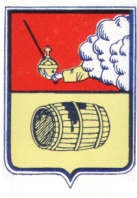 МУНИЦИПАЛЬНОЕ ОБРАЗОВАНИЕ "ВЕЛЬСКОЕ"СОВЕТ ДЕПУТАТОВ МО «ВЕЛЬСКОЕ»IV СОЗЫВА___________________________________________________________165 150, Архангельская область г. Вельск ул. Советская д.33, тел 8(81836)6-44-86(19 очередная сессия)РЕШЕНИЕ От  05 июня  2018 года№ 148О внесении изменений и дополнений в Уставмуниципального образования «Вельское» В соответствии с Федеральным законом 29.07.2017 №279-ФЗ,Федеральным законом от 29.12.2017 №463-Ф3, Федеральным законом от 30.10.2017 №299-ФЗ,Федеральным законом от 03.04.2017 №64-ФЗ,Федеральным законом от 18.07.2017 №171-ФЗ, Федеральному закону от 13.07.2015 №224-ФЗ,Уставом муниципального образования "Вельское", Совет депутатов муниципального образования «Вельское» IVсозываРЕШАЕТ:1. Внести в Устав муниципального образования «Вельское», принятый решением Совета депутатов муниципального образования «Вельское» от 10.12.2013 года № 105, зарегистрированный Главным Управлением Министерства юстиции Российской Федерации по Северо-Западному федеральному округу от 13.01.2014года RU295081012014001, следующие изменения и дополнения:  1) пункт 3 статьи 9 устава исключить;2) пункт 1 статьи 7 устава дополнить подпунктом 4.1 следующего содержания:«4.1) осуществление в ценовых зонах теплоснабжения муниципального контроля за выполнением единой теплоснабжающей организацией мероприятий по строительству, реконструкции и (или) модернизации объектов теплоснабжения, необходимых для развития, повышения надежности и энергетической эффективности системы теплоснабжения и определенных для нее в схеме теплоснабжения в пределах полномочий, установленных Федеральным законом «О теплоснабжении»;».3) подпункт 20 пункта 1 статьи 7 устава изложить в следующей редакции:«9) утверждение правил благоустройства территории поселения, осуществление контроля за их соблюдением, организация благоустройства территории поселения в соответствии с указанными правилами, а также организация использования, охраны, защиты, воспроизводства городских лесов, лесов особо охраняемых природных территорий, расположенных в границах населенных пунктов поселения;».4) подпункт 4 пункта 2 статьи 16 устава изложить в следующей редакции:«4) утверждается стратегия социально-экономического развития Вельского городского поселения;».5) пункт 2 статьи 16 устава дополнить подпунктом 21 следующего содержания:«21) утверждаются правила благоустройства территории Вельского городского поселения.».6) подпункт 4 пункта 2.1 статьи 33 устава изложить в следующей редакции:«4) несоблюдение ограничений, запретов, неисполнение обязанностей, которые установлены Федеральным законом от 25 декабря 2008 года №273-Ф3 «О противодействии коррупции», Федеральным законом от 3 декабря 2012 года №230-Ф3 «О контроле за соответствием расходов лиц, замещающих государственные должности, и иных лиц их доходам», Федеральным законом от 7 мая 2013 года №79-ФЗ «О запрете отдельным категориям лиц открывать и иметь счета (вклады), хранить наличные денежные средства и ценности в иностранных банках, расположенных за пределами территории Российской Федерации, владеть и (или) пользоваться иностранными финансовыми инструментами».7) абзац третий пункта 4 статьи 42 устава изложить в следующей редакции:«Решения Совета депутатов Вельского городского поселения о внесении изменений и (или) дополнений в Устав муниципального образования «Вельское», изменяющие структуру органов местного самоуправления, разграничение полномочий между органами местного самоуправления (за исключением случаев приведения Устава муниципального образования «Вельское» в соответствие с федеральными законами, а также изменения полномочий, срока полномочий, порядка главы Вельского городского поселения), вступают в силу после истечения срока полномочий Совета депутатов Вельского городского поселения, принявшего муниципальный правовой акт о внесении указанных изменений и дополнений в Устав муниципального образования «Вельское».8) пункт 6 статьи 31 устава изложить в следующей редакции:«6. Глава Вельского городского поселения избирается сроком на пять лет. Срок полномочий Главы Вельского городского поселения начинает исчисляться со дня его вступления в должность.Днем официального вступления в должность Главы Вельского городского поселения является день издания им постановления о вступлении в должность.».  2. Настоящее решение вступает силу после официального опубликования (обнародования) после государственной регистрации Управлением Министерства юстиции Российской Федерации по Архангельской области и Ненецкому автономному округу.Председатель совета депутатов МО «Вельское»                       В.И. ГорбуновГлава муниципального образования  «Вельское»                   Д.В. Ежов